Prva hrvatska gramatika- Temelji ilirskoga jezika u dvije knjige- Rim, 1604.- prvi opis hrvatskoga književnoga jezika i početak njegova normiranja - pravila o deklinaciji, konjugaciji i rečenici - primjeri iz čakavsko-štokavske književnosti - isto se slovo uvijek jednako čita- pisana na latinskom jezikuBartol KašićRođen na Pagu 15. kolovoza 1575., preminuo u Rimu 28. prosinca 1650. Bio je hrvatski katolički svećenik, isusovac, gramatičar, duhovni pisac i prevoditelj. 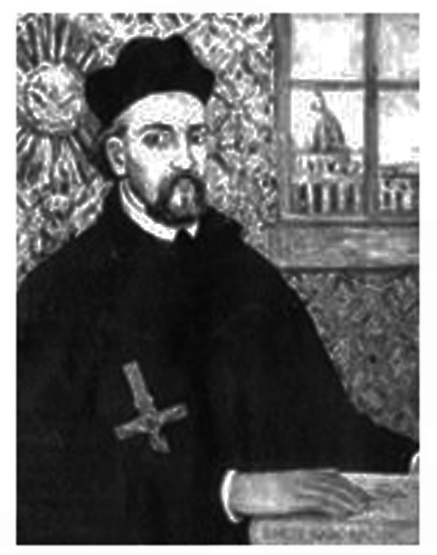 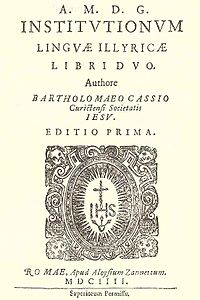 BONUSZašto Bartol Kašić nije napisao hrvatsku gramatiku na hrvatskome jeziku?                   Zato što je u to vrijeme latinski jezik bio jezik znanosti, književnosti, škole i kulture.